Ocak 2018 Tüketici Güven Endeksi’ne ilişkin veriler Türkiye İstatistik Kurumu (TÜİK) tarafından 23 Ocak 2018 tarihinde yayımlandı.TÜİK tarafından aylık yayımlanan Tüketici Güven Endeksi, tüketicilerin yakın gelecekte yapılması planlanan harcama ve tasarruflarına ilişkin eğilimleri hakkında bilgi vermektedir.Tüketici Güven Endeksi bir önceki aya göre artış sergilemiştir.2017 Aralık ayında 65.1 olan Tüketici Güven Endeksi, 2018 Ocak ayında 7.2 puan artarak 72.3 seviyesine yükselmiştir. Böylelikle, geçtiğimiz ay gösterdiği azalışın ardından, yükselme eğilimine girmiştir. Bir önceki yılın aynı dönemine göre ise 5.4 puan artış göstermiştir.Şekil 1: Tüketici Güven Endeksi (Ocak 2017-Ocak 2018)Tüketici Güven Endeksi alt kalemlerindeki değişime bir önceki aya göre bakıldığında, gelecek 12 ay için tasarruf etme ihtimalinin (8.7 puan) ve genel ekonomik durum beklentisinin (8.6 puan) iyileştiği, bu beklentilerin yanı sıra hanenin maddi durum beklentisinin 6.3 puan arttığı görülmektedir (Tablo 1). İşsiz sayısındaki düşüş beklentisi ise bir önceki aya göre 5.4 puan artış göstermiştir.Tablo 1:Tüketici Güven Endeksi Alt Kalemleri2018 OCAKTÜKETİCİ GÜVEN ENDEKSİ23 Ocak 2018                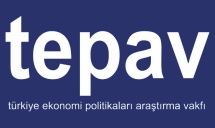 EndeksEndeksDeğişim oranı, %Değişim oranı, %Aralık’17Ocak’18Bir önceki yılın aynı ayına göreBir önceki aya göreTüketici Güven Endeksi65.172.3-0.111.1Hanenin maddi durum beklentisi84.891.10.37.3Genel ekonomik durum beklentisi87.596.10.59.7İşsiz sayısı beklentisi70.676.0-0.57.7Tasarruf etme ihtimali17.526.2-2.949.7